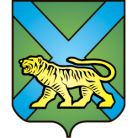 ТЕРРИТОРИАЛЬНАЯ ИЗБИРАТЕЛЬНАЯ КОМИССИЯ
ГОРОДА УССУРИЙСКАРЕШЕНИЕг. УссурийскОб освобождении Гринченко О.В., Кавериной Н.Н., Рева Т.А. от обязанностей члена участковой избирательной комиссии с правом решающего голоса избирательного участка № 2862Рассмотрев поступившие в письменной форме заявления от члена участковой избирательной комиссии с правом решающего голоса избирательного участка № 2862 Гринченко Ольги Владимировны, Кавериной Натальи Николаевны, Рева Татьяны Александровны, в соответствии с пунктом «а» части 6 статьи 29 Федерального закона «Об основных гарантиях избирательных прав и права на участие в референдуме граждан Российской Федерации», пунктом «1» части 6 статьи 32 Избирательного кодекса Приморского края территориальная избирательная комиссия города УссурийскаРЕШИЛА:Освободить: Гринченко Ольгу Владимировну от обязанностей члена участковой избирательной комиссии с правом решающего голоса избирательного участка № 2862 до истечения срока полномочий;Каверину Наталью Николаевну от обязанностей члена участковой избирательной комиссии с правом решающего голоса избирательного участка № 2862 до истечения срока полномочий;Рева Татьяну Александровну от обязанностей члена участковой избирательной комиссии с правом решающего голоса избирательного участка № 2862 до истечения срока полномочий.Направить настоящее решение в участковую избирательную комиссию избирательного участка № 2862 для сведения.Разместить настоящее решение на официальном сайте администрации Уссурийского городского округа в разделе «Территориальная избирательная комиссия города Уссурийска» в информационно-телекоммуникационной сети «Интернет».Председатель комиссии					             О.М. МихайловаСекретарь комиссии				                                     Н.М. Шаламай27 января 2021 года                     № 280/1800